§357.  ProcedureWithin 90 days of the completion of litigation or settlement for which compensation for legal expenses is available under section 356, a municipality may apply to the commissioner for reimbursement of those expenses that have not been awarded to it by the court and paid pursuant to Title 30‑A, section 4452, subsection 3, paragraph D.  The commissioner shall make an award of compensation that the commissioner determines to be just under the circumstances. In order to be awarded compensation, it is not necessary that the municipality prevail in the litigation or the settlement, but only that its position be determined by the commissioner to have been reasonable.  Awards are made on a first-come first-served basis.  [PL 1989, c. 890, Pt. A, §40 (AFF); PL 1989, c. 890, Pt. B, §17 (AMD).]SECTION HISTORYPL 1987, c. 349, §H28 (NEW). PL 1987, c. 884, §C4 (AMD). PL 1989, c. 890, §§A40,B17 (AMD). The State of Maine claims a copyright in its codified statutes. If you intend to republish this material, we require that you include the following disclaimer in your publication:All copyrights and other rights to statutory text are reserved by the State of Maine. The text included in this publication reflects changes made through the First Regular and First Special Session of the 131st Maine Legislature and is current through November 1, 2023
                    . The text is subject to change without notice. It is a version that has not been officially certified by the Secretary of State. Refer to the Maine Revised Statutes Annotated and supplements for certified text.
                The Office of the Revisor of Statutes also requests that you send us one copy of any statutory publication you may produce. Our goal is not to restrict publishing activity, but to keep track of who is publishing what, to identify any needless duplication and to preserve the State's copyright rights.PLEASE NOTE: The Revisor's Office cannot perform research for or provide legal advice or interpretation of Maine law to the public. If you need legal assistance, please contact a qualified attorney.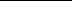 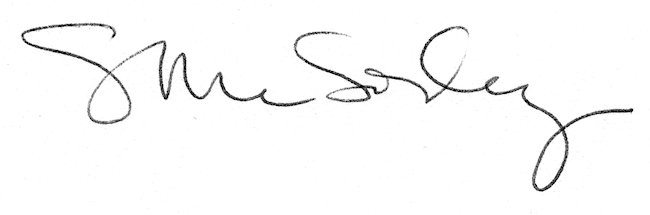 